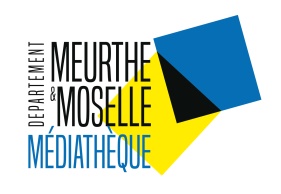 MEDIATHEQUE DE MEURTHE-ET-MOSELLEAction Culturelle - demande d’aide pour une animationCOMMUNE ou communauté de communes :NOM ET ADRESSE DE LA BIBLIOTHEQUETél. :E-mail :Nom et coordonnées de la personne responsable de cette demande :PERSONNE OU COMPAGNIE INVITÉEPROJET GLOBAL DANS LEQUEL S’INSCRIT VOTRE DEMANDEProposez –vous d’autres choses en même temps : exposition, jeu, ateliers divers, … autour d’une thématique, d’un public ?Décrivez rapidement le projet, vos objectifs :Partenaires éventuels :Prêt de matériels et autres aidesEmpruntez-vous du matériel à la Médiathèque de Meurthe-et-Moselle pour cette animation ? Exposition  grille  tapis  valise  kamishibai À d’autres organismes Demandez-vous des chèques lire ?  oui  nonELEMENTS FINANCIERSEngagementsVous devez remplir ce formulaire au moins 4 mois avant la manifestation et avant fin juin pour toute animation se déroulant sur le deuxième semestre, de l’année en cours.Vous recevrez une réponse dans les 30 jours à réception de la demande.La médiathèque de Meurthe-et-Moselle ne finance pas des actions déjà subventionnées par le Conseil départemental, au titre du CTDD, par exemple.Dans tous les cas c’est la commune ou l’association qui invite, qui se charge de l’accueil, des repas, de la gestion technique de la manifestation, de la sécurité, des assurances, des déclarations nécessaires auprès des différentes instances réglementaires.Vous êtes tenus de mentionner le soutien de la médiathèque de Meurthe-et-Moselle dans vos publicités, articles de presse et discours et de nous fournir le matériel de communication réalisé pour la manifestation.Vous devrez également remplir la feuille de bilan que nous vous adresserons.Date d’envoi de la demande :Signature du maire ou de la responsable de la bibliothèque :Médiathèque de Meurthe et Moselle –12, rue de l’Asnée -54520 LaxouTél. : 03.83.90.87.50 – Contact : Manuella Pineau, mail : mpineau@departement54.fr